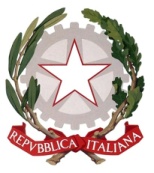 R.G. n. ______________
(a cura dell’Ufficio)Ufficio del Giudice di Pace di LodiAtto di citazione per perdita possesso d’autodichiara di voler citare in giudizio il Sig.___________________________________________residente a __________________________ in Via _________________________________ ed all’uopo premette ed espone quanto segue:Il convenuto è invitato a costituirsi nei modi e nelle forme di legge con avvertimento che, in difetto, si procederà in sua contumacia.Si indicano quali testi a conoscenza sulle circostanze di fatto esposte:Ai sensi della vigente normativa (art. 9 comma 5 della legge 23 dicembre 1999, n.488) si dichiara che il valore del presente procedimento è pari a € ____________,______Con riserva di ulteriore dedurre, anche in via istruttoria, ai sensi dell’art. 320 c.p.c. si allegano i seguenti documenti:Si richiede altresì all’Ill.mo Giudice di Pace adito di essere autorizzato a stare in giudizio personalmente sebbene la causa sia di valore superiore a € 1.100,00.Lodi, ______________________                         Firma _____________________________Il/La sottoscritto/aDATA E LUOGO DI NASCITARESIDENZA              
(Via/Piazza, n° civico, Città, CAP)TelefonoE-mail/PECCiò premesso e ritenuto, il Sig. ___________________________ è invitato a comparire all’udienza del giorno ____ /____ /______ ore 9:30 dinanzi al Giudice di Pace di Lodi, sito in Via San fereolo nr. 42, per sentire accogliere le seguenti conclusioni: Voglia l’Ill.mo Giudice di Pace, ogni contraria domanda ed istanza respinta, nel merito accertare e dichiarare la perdita di possesso del veicolo targato ______________________ in via istruttoria ammettere prova per interrogatorio formale del convenuto e per testi sulle circostanze di cui in premessa.1.2.3.4.5.